                                                                              SECRETARIA MUNICIPAL DE SAÚDE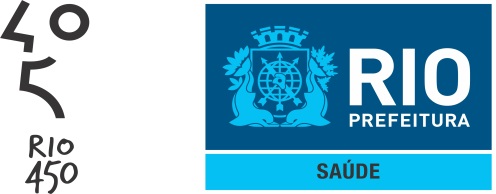                                                                               SUBSECRETARIA DE PROMOÇÃO,ATENÇÃO PRIMÁRIA E VIGILÂNCIA EM SAÚDE                                                                              SUPERINTENDÊNCIA DE ATENÇÃO PRIMARIA                                                                              COORDENAÇÃO DE LINHA DE CUIDADO  E PROGRAMAS  ESPECIAIS                                                                              GERÊNCIA DE PROGRAMA DE CÂNCER                                                                              RUA AFONSO CAVALCANTI, 455/807 – CIDADE NOVA – RJ – CEP 20211-901                                                                              TELEFONE: 2976- 1663
ORIENTAÇÕES PARA SOLICITAÇÃO E REGULAÇÃO DE PROCEDIMENTOS EM ONCOLOGIAAtentar para o preenchimento completo dos dados do paciente, especialmente endereço, telefone e município de residência na SOLICITAÇÃO DE PROCEDIMENTO AMBULATORIAL. Atualizar estas informações na base do CAD web quando necessário.   Descrever detalhadamente a história clínica do paciente, resultados de exames com as respectivas datas. Verificar a compatibilidade entre diagnóstico e procedimento solicitado.Verificar protocolos clínicos e critérios de inserção para o procedimento solicitado.Verificar os critérios de inserção e perfil da unidade escolhida.Atentar para a regionalização da assistência sempre que possível.Utilizar os critérios de risco e vulnerabilidade.Verificar diariamente as solicitações devolvidas, resolvendo as pendências o mais rápido possível.Comunicar aos pacientes a agendamento realizado em tempo hábil.Na impossibilidade de contato com o usuário, cancelar o agendamento, liberando a vaga para outro paciente.  Em caso de dúvida, ligar para NIR da CAP, GPC ou CR.